GEO – 9.BZadanie na tento týždeň: v učebnici na 25.strane si prečítajte informácie. Podľa nich vypracujte úlohy v prac.zošite.Podčiarknuté vety si píšte do prac.zošita/prac.listu.Hotové, vypracované úlohy mi pošlite na:kristina.kristinaballa@gmail.com    do 16.jan.Nájdite si prosím vás čas na to, lebo ste mi veľa z vás ešte neposlali.Všetko, čo splníte sa vám bude rátať do výsledného hodnotenia na vysvedčení Strana z učebnice plus prac.list: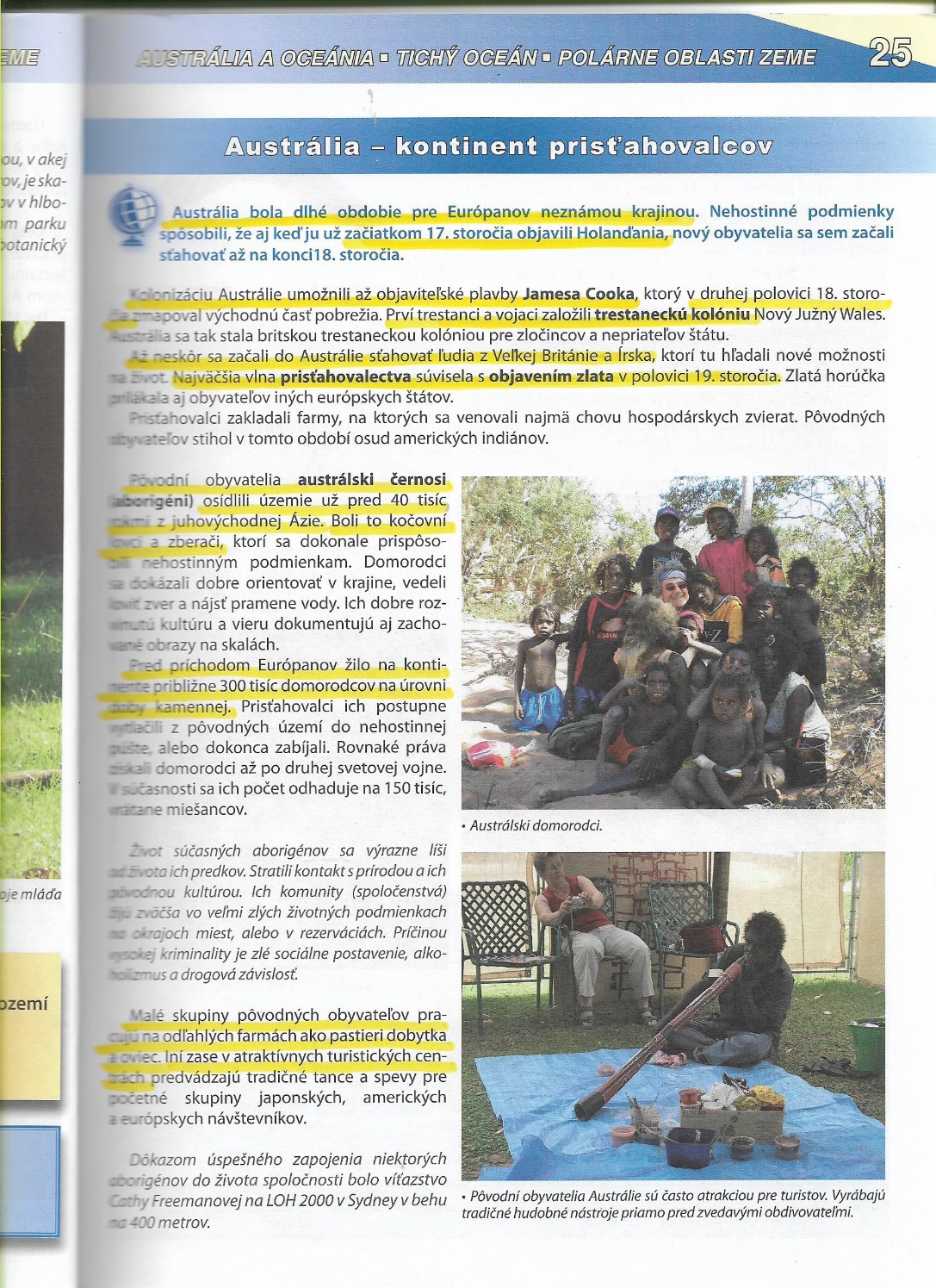 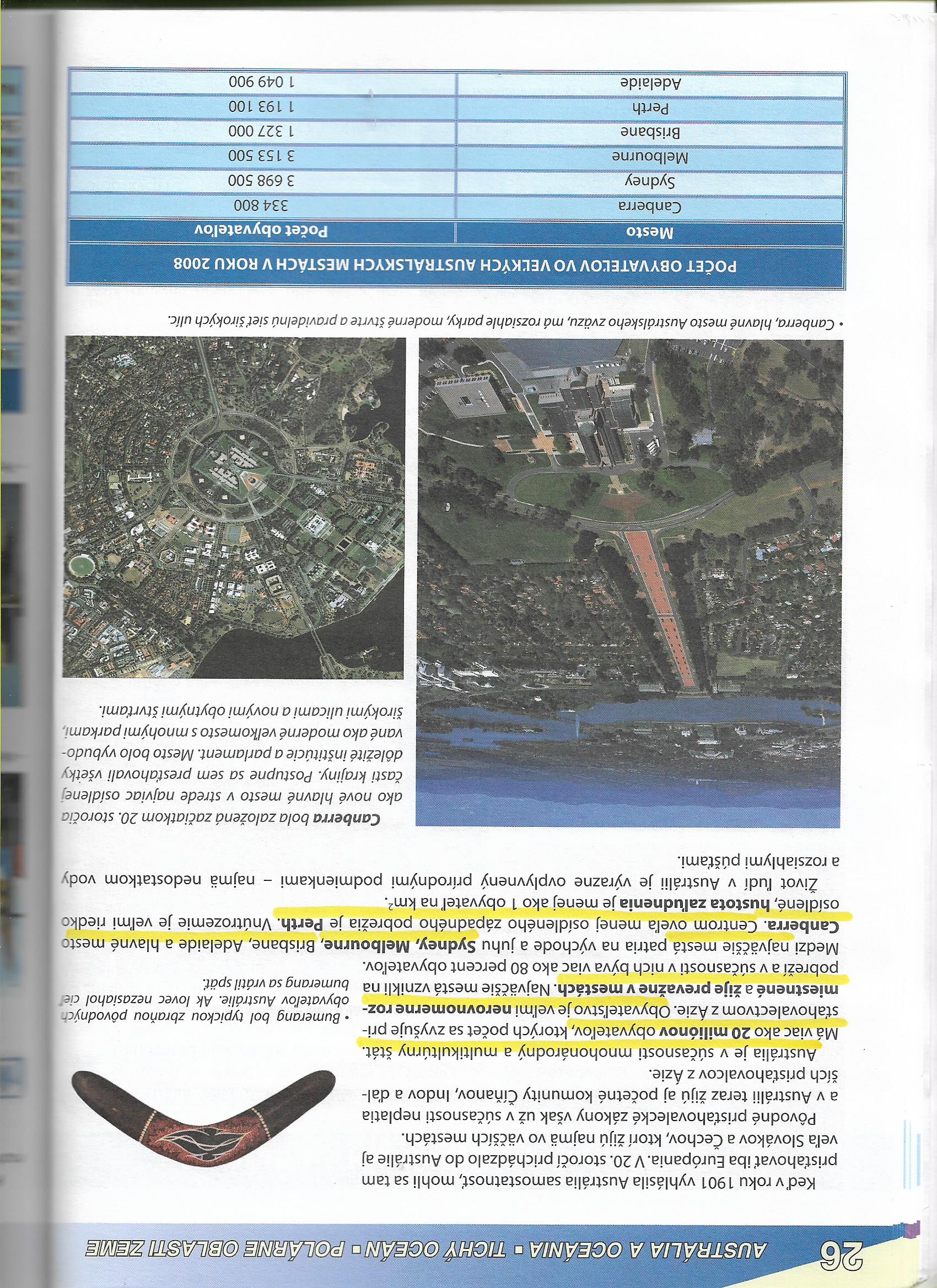 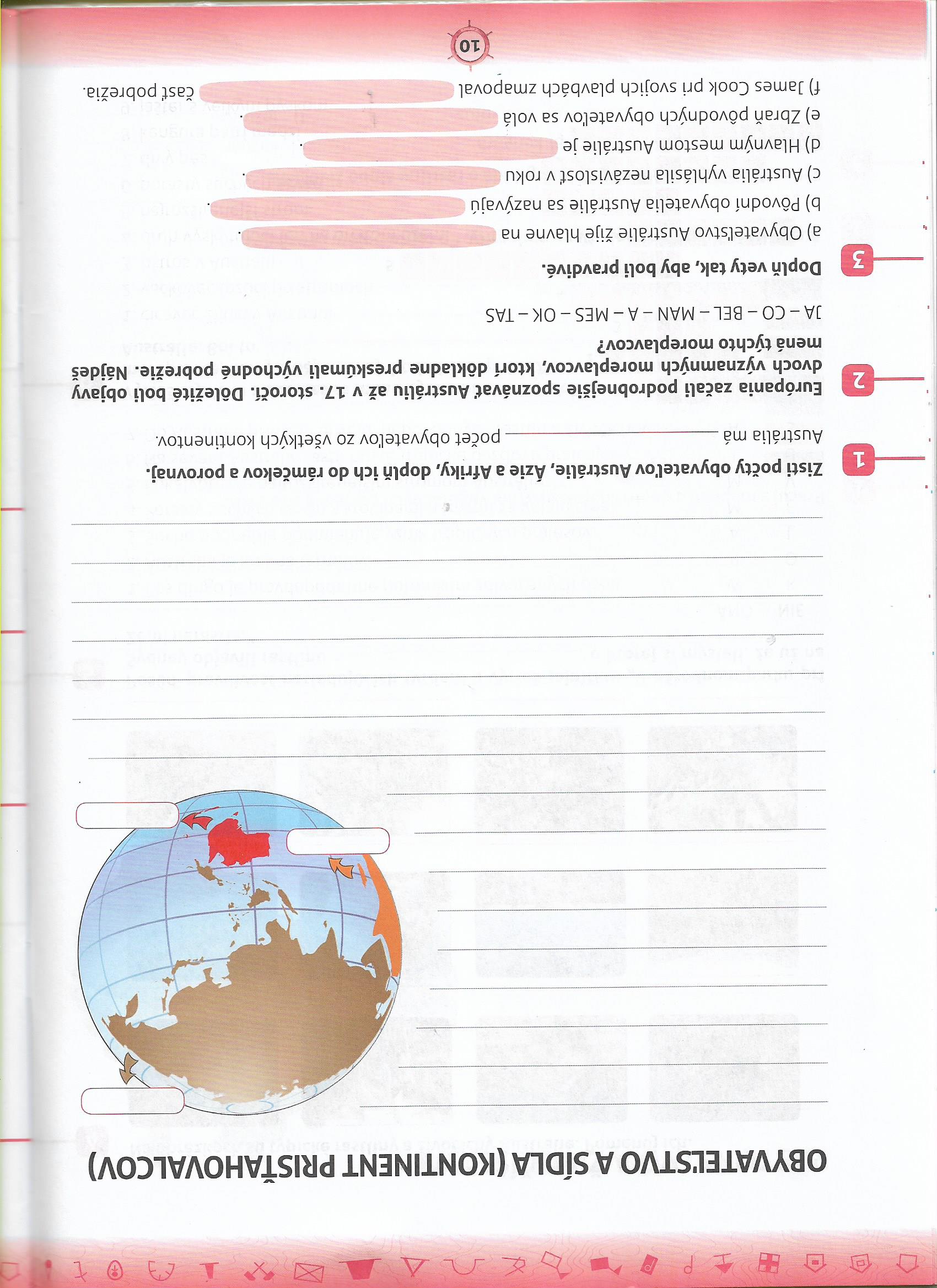 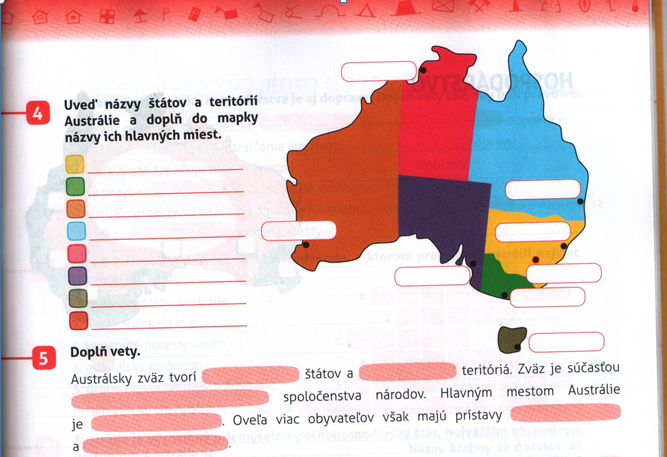 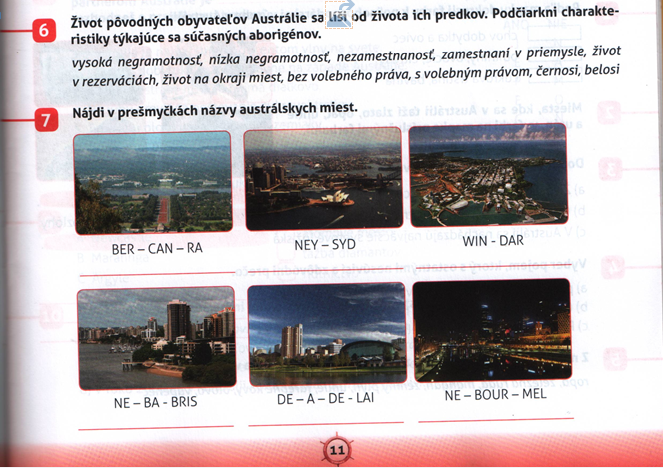 